What does the celebration of the Eucharist…… 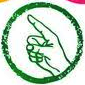 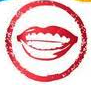 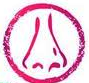 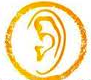 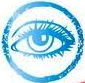 Look likeSound likeFeel like Smell like Taste like 